Stagione Sportiva 2022/2023Comunicato Ufficiale N° 128 del 11/01/2023SOMMARIOSOMMARIO	1NOTIZIE SU ATTIVITÀ AGONISTICA	1DELIBERE DELLA CORTE SPORTIVA DI APPELLO TERRITORIALE	1ERRATA CORRIGE	2COMUNICAZIONI DELLA F.I.G.C.COMUNICAZIONI DELLA L.N.D.COMUNICAZIONI DEL COMITATO REGIONALEVARIAZIONI AL CALENDARIOCAMPIONATO ECCELLENZA FEMMINILEA.P.D. ANCONA RESPECT 2001 disputerà le gare interne le gare interne con inizio alle ore 10,30 (domenica).ASCOLI CALCIO 1898 FC SPA disputerà le gare interne SABATO ore 17,30 sul campo sportivo parrocchiale “Santa Maria” di Castel di Lama, via della Liberazione.POL.D.  U.MANDOLESI CALCIO disputerà le gare interne le gare interne con inizio alle ore 14,00 (domenica).REGISTRO SPORT E SALUTEImpossibilità di registrazionesi fa riferimento alle numerose segnalazioni prodotte da Sport e Salute relative all’impossibilità di registrare le Associazioni e Società Sportive Dilettantistiche al Registro delle Attività Sportive Dilettantistiche.Al riguardo, preso atto che la maggior parte delle suddette segnalazioni risultano correlate alla composizione del Consiglio Direttivo delle Società, si riportano di seguito alcune indicazioni utili:E’ necessario che il Consiglio Direttivo indicato nell’Atto Costitutivo, o presente in qualsiasi altro documento integrativo (verbale di modifica), caricato sul portale societario LND, corrisponda esattamente ai soggetti definiti nel censimento dell’organigramma societario (presente sul portale societario LND);E’ necessario rammentare che le qualifiche riconosciute dal Registro sono esclusivamente le seguenti: Presidente, Vice Presidente, Consigliere, Amministratore Unico, Commissario. Pertanto, in fase di caricamento/modifica del Consiglio Direttivo/organigramma societario, è necessario che vengano utilizzate solamente le citate cariche sociali;Se la Società è affiliata a più Organismi sportivi, è necessario che il Consiglio Direttivo della Società sia lo stesso per tutte le discipline sportive, in modo tale che al Registro vengano trasmessi gli stessi dati da ogni Organismo sportivo affiliante.E’ necessario, inoltre, che le cariche sociali siano ratificate (non provvisorie, né dimissionarie) per poter essere riconosciute dal Registro.Quanto sopra al fine di sensibilizzare le Società all’allineamento dei dati sulle proprie pagine riservate dal Portale Società LND.CAMPIONATO ECCELLENZA FEMMINILECome noto, domenica 15 gennaio inizia il campionato regionale in oggetto. Per le disposizioni relative al campionato si rimanda a quanto pubblicato in merito nel CU n. 27 del 08.09.2022.AUTORIZZAZIONE EX ART. 34/3 N.O.I.F.Vista la certificazione presentata in conformità all’art. 34/3 delle N.O.I.F. si concede l’autorizzazione prevista al compimento del 14° anno di età per le calciatrici e al 15° anno di età per il seguente calciatore:AMELI JOELE  	nato 14.05.2007 	POL.   CARASSAIUNDER 15 FEMMINILEIn relazione alle disposizioni di cui al C.U. n.107 del 14-12-2022 C.R. Marche Lnd, si definisce il seguente calendario gare:PLAY OFF 1° - 4° postoDomenica 15 gennaio 2023	semifinale a)	Andata	 U.P. ARZILLA	  - CALCIO FEMMINILE CHIETI ore 10,00semifinale b)	Andata	 DELFINI BIANCAZZ   - ASCOLI CALCIO 1898 FC SPA sab.14.01 h.15,00	domenica 22 gennaio 2023semifinale a)	Ritorno CALCIO FEMMINILE CHIETI	- U.P. ARZILLA  semifinale b)	Ritorno ASCOLI CALCIO 1898 FC SPA	- DELFINI BIANCAZZURRIdomenica 29 gennaio 2023finale 3° - 4° posto 	perdente a) – perdente b)	(gara Unica)				finale 1° - 2° posto	vincente a) – vincente b)	(gara unica)N.B. Le gare uniche si giocheranno in casa della prima nominata.Per le gare di semifinale, in caso di parità di punti al termine dei tempi regolamentari, per definire la vincente si terrà conto nell’ordine:miglior differenza reti totale nelle due garemaggior numero di reti segnate nelle due garemaggior numero di reti segnate in trasfertasorteggio effettuato a cura del direttore di gara con i due capitaniPer le gare di finale, persistendo parità al termine dei tempi regolamentari, si procederà all’effettuazione dei tiri di rigore nel rispetto delle vigenti norme federali, per designare la vincente.COMUNICAZIONI DEL SETTORE GIOVANILE E SCOLASTICOCONVOCAZIONI CENTRO FEDERALE TERRITORIALE URBINOIl Coordinatore Federale Regionale del Settore Giovanile e Scolastico Floriano Marziali, con riferimento all’attività del Centro Federale Territoriale Urbino, comunica l’elenco dei convocati per il giorno Lunedì 16.01.2023 presso lo Stadio “Montefeltro” di Urbino, Via dell’AnnunziataSi allegano al presente C.U. le convocazioni.CONVOCAZIONI CENTRO FEDERALE TERRITORIALE RECANATIIl Coordinatore Federale Regionale del Settore Giovanile e Scolastico Floriano Marziali, con riferimento all’attività del Centro Federale Territoriale di Recanati, comunica l’elenco dei convocati per il giorno Lunedì 16.01.2023 presso lo Stadio “Nicola Tubaldi” di Recanati, viale Aldo MoroSi allegano al presente C.U. le convocazioni.Modifiche al programma gare del 15/01/2023CAMPIONATO ECCELLENZA FEMMINILEVisti gli accordi societari la gara ANCONA RESPECT 2001/VIS PESARO DAL 1898 SRL è disputata sul campo sportivo “Giuliani” di Torrette di Ancona, con inizio alle ore 16,00.CAMPIOINATO JUNIORES UNDER 19 REGIONALE    Visti gli accordi societari la gara PORTORECANATI A.S.D./POTENZA PICENA del 14.01.2023 è posticipata a domenica 15.01.2023 ore 17,30.  Visti gli accordi societari la gara ATLETICO AZZURRA COLLI/REAL EAGLES VIRTUS PAGLIARE del 14.01.2023 è posticipata a lunedì 16.01.2023 ore 18,00.Visti gli accordi societari la gara PALMENSE SSDARL/SANGIUSTESE M.G. è posticipata a martedì 17.01.2023 ore 20,00CAMPIONATO UNDER 17 ALLIEVI REGIONALIVisti gli accordi societari la gara FABRIANO CERRETO/BORGHETTO del 14.01.2023 è posticipata a domenica 15.01.2023 ore 10,30.Visti gli accordi societari la gara CAMERINO CASTELRAIMONDO/CORRIDONIA FOOTBALL CLUB del 14.01.2023 avrà inizio alle ore 18,00.Viati gli accordi societari la gara S.S. MACERATESE 1922/TOLENTINO 1919 SSDARL del 14.01.2023 è posticipata a lunedì 16.01.2023 ore 18,00.Visti gli accordi societari la gara VIGOR MACERATA/CINGOLANA SAN FRANCESCO del 14.01.2023 avrà inizio alle ore 18,00.Causa indisponibilità campo la gara CAMPIGLIONE M.URANO/CALCIO ATLETICO ASCOLI del 14.01.2023 viene disputata sul campo sportivo “San Claudio” di Campiglione di Fermo.Viasti gli accordi societari la gara SAMBENEDETTESE SRL/INVICTUS GROTTAZZOLINA FC del 14.01.2023 è posticipata a domenica 15.01.2023 ore 10,30CAMPIONATO UNDER 17 FEMMINILEVisti gli accordi societari la gara TERAMO CALCIO/ACCADEMIA GRANATA L.E. è anticipata a sabato 14.01.2023 ore 16,30.CAMPIONATO UNDER 15 GIOVANISSIMI REG.LI Viati gli accordi societari la gara BIAGIO NAZZARO/MOIE VALLESINA A.S.D. è posticipata a mercoledì 18.01.2023 ore 17,30.Visti gli accordi societari la gara GIOVANE ANCONA CALCIO/NUOVA FOLGORE del 14.01.2023 avrà inizio alle ore 15,30.Visti gli accordi societari la gara MATELICA CALCIO 1921 ASD/S.S. MACERATESE 1922 del 14.01.2023 è posticipata a domenica 15.01.2023 ore 10,30.Causa indisponibiltà campo per concomitanza la gara CENTOBUCHI 1972 MP/SAMBENEDETTESE SRL del 14.01.2023 viene disputata sul campo sportivo “Supplementare” di Centobuchi.   CAMPIONATO UNDER 14 PROVisti gli accordi societari la gara FROSINONE C./DELFINO PESCARA è disputata sul campo sportivo “L. Meroni” di Ripi con inizio alle ore 11,30.Visti gli accordi societari la gara LAZIO S.P.A./ANCONA S.R.L. avrà inizio alle ore 14,45.Visti gli accordi societari la gara PERUGIA CALCIO/ASCOLI CALCIO 1898 FC SPA del 14.01.2023 è posticipata a domenica 15.01.2023 ore 12,00. Viati gli accordi societari la gara ROMA S.P.A./MONTEROSI TUSCIA del 14.01.2023 è posticipata a lunedì 16.01.2023 ore 16,00.Modifiche al programma gare del 18/01/2023CAMPIONATO UNDER 17 FEMMINILEVisti gli Accordi societari la gara YFIT/CALCIO FEMMINILE CHIETI è anticipata a martedì 17.01.2023 ore 17,00.NOTIZIE SU ATTIVITÀ AGONISTICAECCELLENZARISULTATIRISULTATI UFFICIALI GARE DEL 08/01/2023Si trascrivono qui di seguito i risultati ufficiali delle gare disputateGIUDICE SPORTIVOIl Giudice Sportivo Avv. Agnese Lazzaretti, con l'assistenza del segretario Angelo Castellana, nella seduta del 11.01.2023, ha adottato le decisioni che di seguito integralmente si riportano:GARE DEL 8/ 1/2023 PROVVEDIMENTI DISCIPLINARI In base alle risultanze degli atti ufficiali sono state deliberate le seguenti sanzioni disciplinari. ALLENATORI AMMONIZIONE (II INFR) CALCIATORI ESPULSI SQUALIFICA PER DUE GARE EFFETTIVE SQUALIFICA PER UNA GARA EFFETTIVA CALCIATORI NON ESPULSI SQUALIFICA PER UNA GARA EFFETTIVA PER RECIDIVITA' IN AMMONIZIONE (V INFR) AMMONIZIONE CON DIFFIDA (IV INFR) AMMONIZIONE (VI INFR) AMMONIZIONE (III INFR) AMMONIZIONE (II INFR) AMMONIZIONE (I INFR) JUNIORES UNDER 19 REGIONALERISULTATIRISULTATI UFFICIALI GARE DEL 07/01/2023Si trascrivono qui di seguito i risultati ufficiali delle gare disputateGIUDICE SPORTIVOIl Giudice Sportivo Avv. Agnese Lazzaretti, con l'assistenza del segretario Angelo Castellana, nella seduta del 11.01.2023, ha adottato le decisioni che di seguito integralmente si riportano:GARE DEL 7/ 1/2023 PROVVEDIMENTI DISCIPLINARI In base alle risultanze degli atti ufficiali sono state deliberate le seguenti sanzioni disciplinari. DIRIGENTI INIBIZIONE A SVOLGERE OGNI ATTIVITA' FINO AL 1/ 2/2023 Per comportamento gravemente irriguardoso nei confronti del Direttore di gara. AMMONIZIONE (II INFR) ALLENATORI AMMONIZIONE (I INFR) CALCIATORI ESPULSI SQUALIFICA PER DUE GARE EFFETTIVE SQUALIFICA PER UNA GARA EFFETTIVA CALCIATORI NON ESPULSI AMMONIZIONE CON DIFFIDA (IV INFR) AMMONIZIONE (III INFR) AMMONIZIONE (II INFR) AMMONIZIONE (I INFR) GARE DEL 8/ 1/2023 PROVVEDIMENTI DISCIPLINARI In base alle risultanze degli atti ufficiali sono state deliberate le seguenti sanzioni disciplinari. DIRIGENTI AMMONIZIONE (I INFR) ALLENATORI AMMONIZIONE (I INFR) CALCIATORI ESPULSI SQUALIFICA PER UNA GARA EFFETTIVA CALCIATORI NON ESPULSI SQUALIFICA PER UNA GARA EFFETTIVA PER RECIDIVITA' IN AMMONIZIONE (V INFR) AMMONIZIONE CON DIFFIDA (IV INFR) AMMONIZIONE (III INFR) AMMONIZIONE (II INFR) AMMONIZIONE (I INFR) GARE DEL 9/ 1/2023 PROVVEDIMENTI DISCIPLINARI In base alle risultanze degli atti ufficiali sono state deliberate le seguenti sanzioni disciplinari. CALCIATORI NON ESPULSI SQUALIFICA PER UNA GARA EFFETTIVA PER RECIDIVITA' IN AMMONIZIONE (V INFR) AMMONIZIONE (III INFR) AMMONIZIONE (II INFR) AMMONIZIONE (I INFR) UNDER 17 ALLIEVI REGIONALIRISULTATIRISULTATI UFFICIALI GARE DEL 07/01/2023Si trascrivono qui di seguito i risultati ufficiali delle gare disputateGIUDICE SPORTIVOIl Giudice Sportivo Avv. Agnese Lazzaretti, con l'assistenza del segretario Angelo Castellana, nella seduta del 11.01.2023, ha adottato le decisioni che di seguito integralmente si riportano:GARE DEL 7/ 1/2023 PROVVEDIMENTI DISCIPLINARI In base alle risultanze degli atti ufficiali sono state deliberate le seguenti sanzioni disciplinari. SOCIETA' AMMENDA Euro 150,00 BIAGIO NAZZARO 
Per essere la propria tifoseria venuta alle vie di fatto con la tifoseria avversaria, contravvenendo alle norme antiviolenza in vigore. A fine gara 
Euro 150,00 FABRIANO CERRETO 
Per essere la propria tifoseria venuta alle vie di fatto con la tifos-eria avversaria,contravvenendo alle norme antiviolenza in vigore. A fine gara 
Euro 80,00 PORTA ROMANA 
Per aver, la propria tifoseria, rivolto espressioni offensive ed irriguardose all'indirizzo dell'Arbitro 
Euro 80,00 REAL ELPIDIENSE CALCIO 
Per aver, la propria tifoseria, rivolto espressioni offensive ed irriguardose all'indirizzo dell'Arbitro. DIRIGENTI INIBIZIONE A SVOLGERE OGNI ATTIVITA' FINO AL 25/ 1/2023 Per aver proferito espressioni irriguardose all'indirizzo dell'ArbitroPer comportamento irriguardoso. ALLENATORI SQUALIFICA FINO AL 1/ 2/2023 Per comportamento gravemente irriguardoso nei confronti dell’arbitro.SQUALIFICA FINO AL 25/ 1/2023 Per comportamento irriguardoso nei confronti dell'allenatore avversario Per comportamento irriguardoso nei confrotni dell'allenatore avversario AMMONIZIONE (I INFR) CALCIATORI ESPULSI SQUALIFICA PER DUE GARE EFFETTIVE SQUALIFICA PER UNA GARA EFFETTIVA CALCIATORI NON ESPULSI AMMONIZIONE (II INFR) AMMONIZIONE (I INFR) GARE DEL 8/ 1/2023 PROVVEDIMENTI DISCIPLINARI In base alle risultanze degli atti ufficiali sono state deliberate le seguenti sanzioni disciplinari. DIRIGENTI AMMONIZIONE (I INFR) ALLENATORI AMMONIZIONE (I INFR) CALCIATORI ESPULSI SQUALIFICA PER DUE GARE EFFETTIVE SQUALIFICA PER UNA GARA EFFETTIVA CALCIATORI NON ESPULSI AMMONIZIONE (III INFR) AMMONIZIONE (II INFR) AMMONIZIONE (I INFR) UNDER 17 FEMMINILERISULTATIRISULTATI UFFICIALI GARE DEL 05/01/2023Si trascrivono qui di seguito i risultati ufficiali delle gare disputateRISULTATI UFFICIALI GARE DEL 08/01/2023Si trascrivono qui di seguito i risultati ufficiali delle gare disputateGIUDICE SPORTIVOIl Giudice Sportivo Avv. Agnese Lazzaretti, con l'assistenza del segretario Angelo Castellana, nella seduta del 11.01.2023, ha adottato le decisioni che di seguito integralmente si riportano:GARE DEL 7/ 1/2023 PROVVEDIMENTI DISCIPLINARI In base alle risultanze degli atti ufficiali sono state deliberate le seguenti sanzioni disciplinari. CALCIATORI NON ESPULSI AMMONIZIONE (I INFR) GARE DEL 8/ 1/2023 PROVVEDIMENTI DISCIPLINARI In base alle risultanze degli atti ufficiali sono state deliberate le seguenti sanzioni disciplinari. CALCIATORI NON ESPULSI AMMONIZIONE (III INFR) AMMONIZIONE (II INFR) AMMONIZIONE (I INFR) UNDER 15 GIOVANISSIMI REG.LIRISULTATIRISULTATI UFFICIALI GARE DEL 08/01/2023Si trascrivono qui di seguito i risultati ufficiali delle gare disputateGIUDICE SPORTIVOIl Giudice Sportivo Avv. Agnese Lazzaretti, con l'assistenza del segretario Angelo Castellana, nella seduta del 11.01.2023, ha adottato le decisioni che di seguito integralmente si riportano:GARE DEL 5/ 1/2023 PROVVEDIMENTI DISCIPLINARI In base alle risultanze degli atti ufficiali sono state deliberate le seguenti sanzioni disciplinari. CALCIATORI NON ESPULSI AMMONIZIONE (I INFR) GARE DEL 7/ 1/2023 PROVVEDIMENTI DISCIPLINARI In base alle risultanze degli atti ufficiali sono state deliberate le seguenti sanzioni disciplinari. CALCIATORI NON ESPULSI AMMONIZIONE (II INFR) AMMONIZIONE (I INFR) GARE DEL 8/ 1/2023 PROVVEDIMENTI DISCIPLINARI In base alle risultanze degli atti ufficiali sono state deliberate le seguenti sanzioni disciplinari. DIRIGENTI AMMONIZIONE (I INFR) ALLENATORI SQUALIFICA FINO AL 17/ 1/2023 Per proteste CALCIATORI ESPULSI SQUALIFICA PER DUE GARE EFFETTIVE SQUALIFICA PER UNA GARA EFFETTIVA CALCIATORI NON ESPULSI AMMONIZIONE (III INFR) AMMONIZIONE (I INFR) GARE DEL 9/ 1/2023 PROVVEDIMENTI DISCIPLINARI In base alle risultanze degli atti ufficiali sono state deliberate le seguenti sanzioni disciplinari. CALCIATORI NON ESPULSI AMMONIZIONE (I INFR) 			IL SEGRETARIO			IL GIUDICE SPORTIVO                                  Angelo Castellana			     Agnese LazzarettiPROGRAMMA GAREPROSSIMI TURNIECCELLENZAGIRONE A - 2 GiornataPROMOZIONEGIRONE A - 17 GiornataGIRONE B - 17 GiornataPRIMA CATEGORIAGIRONE A - 15 GiornataGIRONE B - 15 GiornataGIRONE C - 15 GiornataGIRONE D - 15 GiornataJUNIORES UNDER 19 REGIONALEGIRONE A - 2 GiornataGIRONE B - 2 GiornataGIRONE C - 2 GiornataGIRONE C - 1 GiornataGIRONE D - 2 GiornataECCELLENZA FEMMINILEGIRONE A - 1 GiornataUNDER 17 ALLIEVI REGIONALIGIRONE A - 4 GiornataGIRONE B - 4 GiornataGIRONE C - 4 GiornataGIRONE D - 4 GiornataUNDER 17 FEMMINILEGIRONE 7 - 5 GiornataGIRONE 7 - 6 GiornataUNDER 15 GIOVANISSIMI REG.LIGIRONE A - 4 GiornataGIRONE B - 4 GiornataGIRONE C - 4 GiornataGIRONE D - 4 GiornataUNDER 14 PROF. MASCHILIGIRONE 6 - 1 GiornataDELIBERE DELLA CORTE SPORTIVA DI APPELLO TERRITORIALETESTO DELLE DECISIONI RELATIVE ALCOM. UFF. N.  121  –  RIUNIONE DEL 2 GENNAIO  2023La Corte Sportiva d’Appello Territoriale del Comitato Regionale Marche, nella riunione del giorno 2 gennaio 2023, ha pronunciato le seguenti decisioni:DECISIONE   N. 26/2022-2023La Corte sportiva d’appello territoriale presso il Comitato Regionale Marche, composta daAvv. Piero Paciaroni - PresidenteDott. Giovanni Spanti - VicepresidenteDott. Lorenzo Casagrande Albano - Componente Segretario f.f.Dott.ssa Valentina Pupo - ComponenteDott. Cristian Urbinati - Rappresentante AIAnella riunione del 2 gennaio 2023,a seguito del reclamo n. 26 promosso dalla G.S. AUDAX 1970 S.ANGELO in data 21/12/2022 avverso la sanzione sportiva dell’ammenda di € 300,00 (trecento/00) applicata dal Giudice sportivo territoriale del Comitato Regionale Marche con delibera pubblicata sul Com. Uff. n. 67 C5 del 21/12/2022,                                                                                                                                                                                                                                                                                 - esaminato il reclamo;- letti tutti gli atti;- relatore Lorenzo Casagrande Albano,- ritenuto e considerato in fatto e diritto quanto segue,ha pronunciato la seguente decisione.	SVOLGIMENTO DEL PROCEDIMENTOIl Giudice sportivo territoriale del Comitato Regionale Marche con decisione pubblicata sul Com. Uff. indicato in epigrafe ha inflitto la sanzione della ammenda di euro 300,00 alla ASD AUDAX 1970 S.ANGELO “ Per essere la propria tifoseria, venuta alle vie di fatto con la tifoseria avversaria, contravvenendo alle norme antiviolenza in vigore. In campo avverso. “Contro tale decisione ha proposto reclamo la società sanzionata, affermando che nessun proprio sostenitore era presente all’incontro e che comunque nessun soggetto ad essa collegabile aveva messo in atto i comportamenti addebitati.MOTIVI DELLA DECISIONEIl reclamo va accolto e la delibera impugnata va annullata in quanto dalla lettura del rapporto arbitrale emerge che sono entrati in campo soltanto tifosi e dirigenti della squadra locale dopo che un giocatore avversario aveva sputato in loro direzione e che non risulta che il parapiglia abbia coinvolto tifosi della squadra ospite, la cui presenza nell’impianto non è stata nemmeno segnalata dal direttore di gara.P.Q.M.  la Corte sportiva d’appello territoriale, definitivamente pronunciando, accoglie il reclamo e, per l’effetto, annulla l’ammenda.Dispone restituirsi il relativo contributo e manda alla Segreteria del Comitato Regionale Marche per gli adempimenti conseguenti.Così deciso in Ancona, nella sede della FIGC - LND - Comitato Regionale Marche, in data 2 gennaio 2023.Il Relatore                                                                                                               Il Presidente         F.to in originale                                               				           F.to in originaleLorenzo Casagrande Albano                                                                                  Piero PaciaroniDepositato in Ancona in data 11 gennaio 2023Il Segretario f.f.   F.to in originale                                                                                          Lorenzo Casagrande Albano        DECISIONE   N. 27/2022-2023La Corte sportiva d’appello territoriale presso il Comitato Regionale Marche, composta daAvv. Piero Paciaroni - PresidenteDott. Giovanni Spanti - VicepresidenteDott. Lorenzo Casagrande Albano - Componente Segretario f.f.Dott.ssa Valentina Pupo - ComponenteDott. Cristian Urbinati - Rappresentante AIAnella riunione del 2 gennaio 2023,a seguito del reclamo n. 28 promosso dalla A.S.D. PIEVEBOVIGLIANA 2012 in data 22/12/2022 avverso la sanzione sportiva della perdita della gara 0-3 applicata dal Giudice sportivo territoriale della Delegazione Provinciale Macerata con delibera pubblicata sul Com. Uff. n. 46 del 20/12/2022,                                                    - esaminato il reclamo e la memoria difensiva depositata dalla ASD PIEVEBOVIGLIANA;- letti tutti gli atti;- relatore Valentina Pupo,- ritenuto e considerato in fatto e diritto quanto segue,ha pronunciato la seguente decisione.	SVOLGIMENTO DEL PROCEDIMENTOIl Giudice sportivo territoriale del Comitato Regionale Marche con decisione pubblicata sul Com. Uff. indicato in epigrafe ha inflitto alla ASD PIEVEBOVIGLIANA 2012 la sanzione della perdita della gara disputata il 17/12/2022 PIEVEBOVIGLIANA 2012 – SAN MARCO PETRIOLO con il risultato di 0 a 3 e della squalifica fino al 01/01/2023 al Dirigente accompagnatore DI PAOLO GIOVANNI per aver fatto giocare il calciatore FALL ABDOULAYE che non risultava tesserato a favore della sopra indicata società il giorno della partita.Contro tale decisione ha proposto reclamo la ASD PIEVEBOVIGLIANA 2012, sostenendo di aver effettuato il tesseramento in maniera regolare sulla base delle indicazioni ad essa fornite e quindi chiedendo l’annullamento della delibera impugnataMOTIVI DELLA DECISIONEIl reclamo va respinto in quanto l’Ufficio Tesseramento con comunicazione del 2 gennaio 2023 ha attestato che alla data del 17-12-2022 il calciatore FALL ABDOULAYE risultava “ NON TESSERATO “.                                                                          P.Q.M.la Corte sportiva d’appello territoriale, definitivamente pronunciando, respinge il reclamo come sopra proposto dalla A.S.D. PIEVEBOVIGLIANA 2012.Dispone addebitarsi il relativo contributo e manda alla Segreteria del Comitato Regionale Marche per gli adempimenti conseguenti.Così deciso in Ancona, nella sede della FIGC - LND - Comitato Regionale Marche, in data 2 gennaio 2023.Il Relatore                                                                                                               Il PresidenteF.to in originale                                                                                                    F.to in originale                                                    Valentina Pupo                                                                                                    Piero PaciaroniDepositato in Ancona in data 11 gennaio 2023Il Segretario f.f.   F.to in originale                                                                                          Lorenzo Casagrande Albano                        DECISIONE   N. 28/2022-2023La Corte sportiva d’appello territoriale presso il Comitato Regionale Marche, composta daAvv. Piero Paciaroni - PresidenteDott. Giovanni Spanti - VicepresidenteDott. Lorenzo Casagrande Albano - Componente Segretario f.f.Dott.ssa Valentina Pupo - ComponenteDott. Cristian Urbinati - Rappresentante AIAnella riunione del 2 gennaio 2023,a seguito del reclamo n. 29 promosso dalla A.S.D. MALTIGNANO CALCIO in data 23/12/2022 avverso la sanzione sportiva della squalifica per 3 (tre) giornate al calciatore AGOSTINELLI LUCA applicata dal Giudice sportivo territoriale della Delegazione Provinciale Ascoli Piceno con delibera pubblicata sul Com. Uff. n. 60 del 21/12/2022,                                                                                                                                                                                                                                                                                                                                               - esaminato il reclamo;- preso atto della rinuncia alla richiesta audizione da parte della società reclamante;- letti tutti gli atti;- relatore Giovanni Spanti,- ritenuto e considerato in fatto e diritto quanto segue,ha pronunciato la seguente decisione.	SVOLGIMENTO DEL PROCEDIMENTOIl Giudice sportivo territoriale del Comitato Regionale Marche con decisione pubblicata sul Com. Uff. indicato in epigrafe ha inflitto la sanzione della squalifica per tre gare al calciatore AGOSTINELLI LUCA “ per aver tentato di colpire con un calcio un avversario in reazione a un fallo subito- “: contro tale decisione ha proposto reclamo la ASD MALTIGNANO CALCIO, chiedendo una riduzione della sanzione in misura equamente rapportata all’effettiva gravità dei fatti in esame.MOTIVI DELLA DECISIONEIl reclamo va accolto con riduzione della squalifica a due giornate di gara in quanto in base a quanto rapportato dal direttore di gara il comportamento messo in atto dal calciatore va inquadrato nella fattispecie prevista dall’art. 39 CGS ( condotta gravemente antisportiva ).                                                                          P.Q.M.la Corte sportiva d’appello territoriale, definitivamente pronunciando, accoglie il reclamo e, per l’effetto, riduce la squalifica al calciatore AGOSTINELLI LUCA a 2 (due) giornate.Dispone restituirsi il relativo contributo e manda alla Segreteria del Comitato Regionale Marche per gli adempimenti conseguenti.Così deciso in Ancona, nella sede della FIGC - LND - Comitato Regionale Marche, in data 2 gennaio 2023.Il Relatore                                                                                                           Il Presidente    F.to in originale 								      F.to in originale                                                      Giovanni Spanti                                                                                                 Piero PaciaroniDepositato in Ancona in data 11 gennaio 2023Il Segretario f.f.  F.to in originale                                                                                           Lorenzo Casagrande Albano                         Le ammende irrogate con il presente comunicato dovranno pervenire a questo Comitato entro e non oltre il 23/01/2023.Pubblicato in Ancona ed affisso all’albo del C.R. M. il 11/01/2023.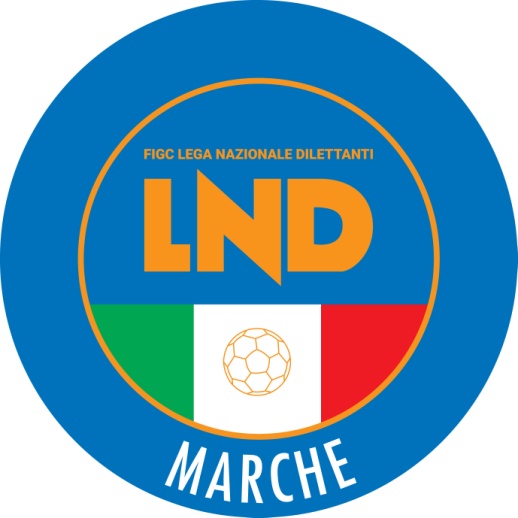 Federazione Italiana Giuoco CalcioLega Nazionale DilettantiCOMITATO REGIONALE MARCHEVia Schiavoni, snc - 60131 ANCONACENTRALINO: 071 285601 - FAX: 071 28560403sito internet: www.figcmarche.it                         e-mail: crlnd.marche01@figc.itpec: marche@pec.figcmarche.itGIULIODORI MARCO(CASTELFIDARDO) CAMERUCCIO ALESSANDRO(JESI) BANDANERA LUCA(CASTELFIDARDO) ALFONSI SAMUEL(ATLETICO AZZURRA COLLI) CRESCENZI DANIELE(CASTELFIDARDO) ALLA ERNEST(MONTEFANO CALCIO A R.L.) SINDIC LUKA(MONTEFANO CALCIO A R.L.) BUONAVENTURA ALEX(OSIMANA) MASSEI AMEDEO(S.S. MACERATESE 1922) GESUE SIMONE(ATLETICO AZZURRA COLLI) PANICONI JACOPO(ATLETICO AZZURRA COLLI) GREGORINI TOMMASO(MARINA CALCIO) MURATORI MANUEL(ATLETICO GALLO) MARUCCI STEFANO(CALCIO ATLETICO ASCOLI) IORI MAURO(JESI) DAVID NASIF FACUNDO(ATL. CALCIO P.S. ELPIDIO) TITONE MARIO(ATL. CALCIO P.S. ELPIDIO) CORVARO FRANCESCO(CHIESANUOVA A.S.D.) MONGIELLO CARLO(CHIESANUOVA A.S.D.) DE LUCA GIOVANNI(MONTEFANO CALCIO A R.L.) DI MOLFETTA MATEO(VALDICHIENTI PONTE) SABATINI MARCO(CALCIO ATLETICO ASCOLI) FABBRI GIANMARCO(CASTELFIDARDO) SUARATO LORENZO(CASTELFIDARDO) ROCCHI MARCO(MONTEFANO CALCIO A R.L.) IULITTI GIOVANNI(S.S. MACERATESE 1922) MORRESI GIOELE(VALDICHIENTI PONTE) ZIRA LEONARDO(VALDICHIENTI PONTE) CANALETTI ITALO(PORTORECANATI A.S.D.) CANALETTI ITALO(PORTORECANATI A.S.D.) DI GIACOMI GIANLUCA(ATL. CALCIO P.S. ELPIDIO) GIORGETTI GIANLUCA(PORTORECANATI A.S.D.) VALENTINI MAURO(SANGIUSTESE M.G.) D ONOFRIO MICHELE(ATLETICO GALLO) SANGIOVANNI GABRIEL(ATLETICO GALLO) OLIVIERI SIMONE(PORTORECANATI A.S.D.) VEDOVI GIULIO(FORSEMPRONESE 1949 SD.ARL) FRANCONI LORENZO(FABRIANO CERRETO) GUIDONI ENRICO(FORSEMPRONESE 1949 SD.ARL) MACHEDON RICCARDO(JESI) OTTAVIANI TOMMASO(JESI) SERPILLO RICCARDO(SENIGALLIA CALCIO) SAUCHELLI GIOELE CARMINE(VALDICHIENTI PONTE) GASPARRINI TOMMASO(VIGOR CASTELFIDARDO-O ASD) PIERINI TOMMASO(K SPORT MONTECCHIO) FACCIARDINI FRANCESCO(LMV URBINO CALCIO) CONFORTI SAMUELE(MATELICA CALCIO 1921 ASD) MONTESI DANIELE(MOIE VALLESINA A.S.D.) VENANZI LUCA(MONTURANO CALCIO) MAZZANTI ALESSANDRO(PORTUALI CALCIO ANCONA) COMPAGNUCCI ANDREA(S.S. MACERATESE 1922) VELAJ GILDJANO(S.S. MACERATESE 1922) DEL MORO MATTEO(ATL. CALCIO P.S. ELPIDIO) MORGANTI TOMMASO(ATL. CALCIO P.S. ELPIDIO) ALBANESI RICCARDO(ATLETICO AZZURRA COLLI) CAMACCI MATTIA(CALCIO CORRIDONIA) CERQUETELLA ROBERTO(CALCIO CORRIDONIA) MARTINELLI GIORGIO(CALCIO CORRIDONIA) STRINATI CHRISTIAN(FABRIANO CERRETO) SEMPRINI NICOLO(GABICCE GRADARA) BOROCCI ALESSIO(MOIE VALLESINA A.S.D.) PALMUCCI NICOLA(MONTEFANO CALCIO A R.L.) TADDIOLI FILIPPO(OSIMANA) CAPORALETTI ALESSANDRO(PORTORECANATI A.S.D.) CASTRICINI ANDREA(SANGIUSTESE M.G.) ORENA LUCA(VIGOR CASTELFIDARDO-O ASD) TIRABASSI SAMUEL(VILLA S.MARTINO) GIACOMINI MATTIA(ATLETICO AZZURRA COLLI) SANGIOVANNI GABRIEL(ATLETICO GALLO) SGAGGI FRANCESCO(ATLETICO GALLO) THACI ELVIS(FABRIANO CERRETO) PETTINARI FRANCESCO(FILOTTRANESE A.S.D.) CIARONI ALESSANDRO(GABICCE GRADARA) CERVELLERA ALESSANDRO(LMV URBINO CALCIO) HAXHIU FRANCESKO(LMV URBINO CALCIO) SERGIACOMO DAVIDE(LMV URBINO CALCIO) VITALI MICHAEL(MONTURANO CALCIO) DE ANGELIS NICOLO(OSIMANA) LUCCHETTI JACOPO(PORTORECANATI A.S.D.) MARCONI ALESSANDRO(PORTUALI CALCIO ANCONA) CARTUCCIA MATTEO(SANGIUSTESE M.G.) BARI MARCO(SENIGALLIA CALCIO) MORONI LORENZO(VIGOR CASTELFIDARDO-O ASD) SANTONI RICCARDO(VIGOR CASTELFIDARDO-O ASD) GUERRA GREGORIO MARIA(VILLA S.MARTINO) BATTISTI ROBERTO(S.ORSO 1980) GUIDI RICCARDO(FERMIGNANESE) GIACOMONI MASSIMO(S.ORSO 1980) CARLETTA MATTIA(CHIESANUOVA A.S.D.) MARINELLI ALESSANDRO(CIVITANOVESE CALCIO) SIMONI RICCARDO(CIVITANOVESE CALCIO) DUCCI MATTIA(FERMIGNANESE) AMURRI SASHA(TRODICA) CAPRADOSSI DENNY(AURORA TREIA) MOLISHTARI MIKELE(REAL EAGLES VIRTUS PAGLIA) MENCHI GIORGIO(CLUENTINA CALCIO) ROSSI VALERIO(REAL EAGLES VIRTUS PAGLIA) PAGLIARICCIO ALESSANDRO(ATLETICO MONDOLFOMAROTTA) D ANGELO ALESSANDRO(MONTICELLI CALCIO S.R.L.) FALCIONI ALESSANDRO(S.ORSO 1980) ALUIGI NICOLA(URBANIA CALCIO) CURZI FEDERICO(URBANIA CALCIO) CALABRESE NICOLAS(AURORA TREIA) GRAMACCIONI FILIPPO(CAGLIESE CALCIO) PIERETTI ALBERTO(CAGLIESE CALCIO) CHIAROMONTE FILIPPO(CHIESANUOVA A.S.D.) VITANZI TOMMASO(CHIESANUOVA A.S.D.) VACCA GIUSEPPE(REAL EAGLES VIRTUS PAGLIA) PIERANTOGNETTI INDACO(ATLETICO MONDOLFOMAROTTA) FRASCARELLI EDOARDO(AURORA TREIA) HAKIMI MOHAMMED(CAGLIESE CALCIO) RAGO NICOLO(CASTEL DI LAMA) DONOFRIO LEONARDO(CLUENTINA CALCIO) AIT BRAHIM OU ALI YOUNES(FERMIGNANESE) CARLONI FILIPPO(MURAGLIA S.S.D. A R.L.) CURTO PANSINO TOMMASO(MURAGLIA S.S.D. A R.L.) NICOSCIA GIORGIO(PALMENSE SSDARL) IELO FRANCESCO(REAL EAGLES VIRTUS PAGLIA) STRACCIA NICOLAS(REAL EAGLES VIRTUS PAGLIA) BELLON NICOLA(S.ORSO 1980) LAPUCCI MARCO(S.ORSO 1980) LUDOVICO DEVIS(BIAGIO NAZZARO) GREGORINI MATTIA(SS OLIMPIA OSTRA VETERE) BELLUCCI MATTEO(SS OLIMPIA OSTRA VETERE) BOCCHINI ENRICO(BIAGIO NAZZARO) PERNA ALESSANDRO(BIAGIO NAZZARO) ZOLFANELLI NICHOLAS(BIAGIO NAZZARO) GUEI MONHESIA ARMAND(SS OLIMPIA OSTRA VETERE) LENCI RICCARDO(SS OLIMPIA OSTRA VETERE) MARZIALI STEFANO(INVICTUS GROTTAZZOLINA FC) GABUCCI ANDREA(VISMARA 2008) CIMICA GIUSEPPE(PORTA ROMANA) SANTARELLI SIMONE(INVICTUS GROTTAZZOLINA FC) SCOPONI MASSIMO(REAL ELPIDIENSE CALCIO) RENGUCCI PIER PAOLO(BORGHETTO) SANTARELLI SIMONE(INVICTUS GROTTAZZOLINA FC) CALCABRINI SERGIO(SANGIUSTESE M.G.) RENZO JACOPO(PORTA ROMANA) BRANCO CRISTIAN(REAL ELPIDIENSE CALCIO) KULMI HASAN(REAL ELPIDIENSE CALCIO) VIOLINI CHRISTIAN(ACCADEMIA GRANATA L.E.) CRESCIMBENI ALESSANDRO(CINGOLANA SAN FRANCESCO) GUIDARELLI ALESSANDRO(FABRIANO CERRETO) KOLAJ FRANCESKO(K SPORT MONTECCHIO) MONACHESI ALESSANDRO(S.S. MACERATESE 1922) BERTUCCIOLI ALESSANDRO(VISMARA 2008) MORANTI DIEGO(FABRIANO CERRETO) MEINI DIEGO(INVICTUS GROTTAZZOLINA FC) MONTERUBBIANESI PIERLUCA(REAL ELPIDIENSE CALCIO) PROSPERI ERIK(UNION PICENA) SAMPAOLO ALESSANDRO(UNION PICENA) GAMBADORI ALESSANDRO(BIAGIO NAZZARO) NATALUCCI ALESSIO(BIAGIO NAZZARO) PAOLETTI MATTEO(BORGHETTO) D ANGELO MAURIZIO MARIA(CIVITANOVESE CALCIO) CESARETTI NOAH(CORRIDONIA FOOTBALL CLUB) BRODETTO ALESSIO(FABRIANO CERRETO) ERRERA EDOARDO(FC TORRIONE CALCIO 1919) BARBAGIANNI DAVID(INVICTUS GROTTAZZOLINA FC) BURATTI DIEGO(INVICTUS GROTTAZZOLINA FC) CODREAN ALEXANDRU(INVICTUS GROTTAZZOLINA FC) SANDRONI MATTEO(INVICTUS GROTTAZZOLINA FC) BACELLI LORENZO(JUNIORJESINA LIBERTAS ASD) BORDONI LORENZO(JUNIORJESINA LIBERTAS ASD) FILOMENI MICHELE(JUNIORJESINA LIBERTAS ASD) FINI FILIPPO(K SPORT MONTECCHIO) PERINI MARCO(LE TORRI CASTELPLANIO) IOBETTI LORENZO(PORTA ROMANA) AGOSTINI EDOARDO(REAL ELPIDIENSE CALCIO) ZANCOCCHIA SEBASTIAN(REAL ELPIDIENSE CALCIO) JAYED AYMAN(S.S. MACERATESE 1922) TABORRO JACOPO(S.S. MACERATESE 1922) BIONDI ALESSANDRO(SANGIUSTESE M.G.) NECHEM RACHOUENE(VISMARA 2008) BURANI GIANFRANCO(UNIONE CALCIO PERGOLESE) GROSSI PAOLO(C.S.I.DELFINO FANO) GOBBI SAMUELE(MARINA CALCIO) LUCHETTI LUCA(UNIONE CALCIO PERGOLESE) UBERTINI NICOLA(MARINA CALCIO) LUCARELLI TOMMASO(CAMPIGLIONE M.URANO) ACETO RICCARDO(SAMBENEDETTESE SRL) NICOLINI GIOVANNI(C.S.I.DELFINO FANO) SANTINELLI LEONARDO(C.S.I.DELFINO FANO) ROSSETTI MARCO(CENTOBUCHI 1972 MP) FIORETTI GIOVANNI(GLS DORICA AN.UR) SANDRONI TOMMASO(GLS DORICA AN.UR) VERDE GIUSEPPE(OSIMANA) COZZOLINO SIMONE(C.S.I.DELFINO FANO) MINISCALCO ALESSIO(CALCIO ATLETICO ASCOLI) TORREGIANI NICOLA(CALCIO ATLETICO ASCOLI) CORNELI DIEGO(CAMERANO CALCIO) MONTI JACOPO(CAMPIGLIONE M.URANO) BALDONI FRANCESCO(CANDIA BARACCOLA ASPIO) SCOCCHERA TOMMASO(CANDIA BARACCOLA ASPIO) STRAGAPEDE ALBERTO(CENTOBUCHI 1972 MP) NISTOR EDOARDO ALEX(GLS DORICA AN.UR) MASSARINI LORENZO(MURAGLIA S.S.D. A R.L.) ACCATTOLI NICOLO(OSIMANA) CORNACCHIA DAVIDE(OSIMANA) GABBIANELLI CRISTIAN(REAL METAURO 2018) DE LUCA ERIK(SAMBENEDETTESE SRL) DI GIORGIO MATTIA GUIDO(SAMBENEDETTESE SRL) KHOUAJA SALAHEDDINE(SAMBENEDETTESE SRL) GABRIELLI ALEX(TOLENTINO 1919 SSDARL) BAZZUCCHINI SIMONE(UNIONE CALCIO PERGOLESE) BORGACCI GIOVANNI(UNIONE CALCIO PERGOLESE) LATTANZI FRANCESCO(UNIONE CALCIO PERGOLESE) LUCIANI ANDREA(UNIONE CALCIO PERGOLESE) CECCHINI MIRIAM(RECANATESE S.R.L.) MORICONI ELEONORA(TERAMO CALCIO) SPINOZZI MICHELA(TERAMO CALCIO) MEKKAOUI YASMIN(ANCONA RESPECT 2001) NEFZI OMAIMA(ANCONA RESPECT 2001) SCALISI SOFIA MARIA(ARZILLA) IRHOUDANE YASMINE(ANCONA RESPECT 2001) TARTABINI RICCARDO(ACADEMY CIVITANOVESE) BOSSOLETTI ALBERTO(MURAGLIA S.S.D. A R.L.) PRINCIPALE SALVATORE(C.S.I.DELFINO FANO) TAHIRI GERALDO(C.S.I.DELFINO FANO) MARUCCI CHRISTIAN(CIVITANOVESE CALCIO) ALWAN BASHAR(FABRIANO CERRETO) SERVIZI MANUEL(FABRIANO CERRETO) BARTOLINI CARLO(GIOVANE ANCONA CALCIO) PETRINA RICCARDO(MARINA CALCIO) MANDOUR YOUSSEF(MOIE VALLESINA A.S.D.) FRATESI DIEGO(MURAGLIA S.S.D. A R.L.) PORRU CHRISTIAN(PASSATEMPESE) BRIZI ALESSIO(VIGOR MACERATA) TANFANI STEFANO(BIAGIO NAZZARO) MARINI ALAN(REAL METAURO 2018) GAMBINO GIUSEPPE PIO(REAL METAURO 2018) ILLUZZI FRANCESCO(REAL METAURO 2018) LUZI TOMMASO(GABICCE GRADARA) BOCCI SERGIO(PORTO D ASCOLI S.R.L.) ROSSI GIACOMO(GABICCE GRADARA) SCARPANTONI MATTIA(PORTO D ASCOLI S.R.L.) ROMAGNOLI GIOVANNI(AURORA CALCIO JESI) SCHIRLIU MAXIM(BIAGIO NAZZARO) BROMO RICCARDO(CAMPIGLIONE M.URANO) GRASSETTI NICCOLO(CINGOLANA SAN FRANCESCO) CLEMENTI MARCO(F.C. VIGOR SENIGALLIA) LUZI TOMMASO(GABICCE GRADARA) FELICETTI DAVIDE(PORTO D ASCOLI S.R.L.) CAMELI SIMONE(SAMBENEDETTESE SRL) FAVILLA GIOVANNI(CENTOBUCHI 1972 MP) Squadra 1Squadra 2A/RData/OraImpiantoLocalita' ImpiantoIndirizzo ImpiantoATL. CALCIO P.S. ELPIDIOATLETICO GALLOR15/01/2023 14:30209 COMUNALE "FERRANTI"PORTO SANT'ELPIDIOVIA DELLA LIBERAZIONECASTELFIDARDOMONTEFANO CALCIO A R.L.R15/01/2023 14:3025 NUOVO COMUNALECASTELFIDARDOVIA DELLO SPORTCHIESANUOVA A.S.D.CALCIO ATLETICO ASCOLIR15/01/2023 14:30352 COMUNALE "LEONARDO CAPPONI"TREIAVIA CAMPO SPORTIVOFORSEMPRONESE 1949 SD.ARLSANGIUSTESE M.G.R15/01/2023 14:30413 COMUNALE "M.BONCI"FOSSOMBRONEPIAZZALE GRANDE TORINOJESIFABRIANO CERRETOR15/01/2023 14:3046 COMUNALE "PACIFICO CAROTTI"JESIVIALE CAVALLOTTI 39LMV URBINO CALCIOATLETICO AZZURRA COLLIR15/01/2023 14:30498 STADIO "MONTEFELTRO"URBINOVIA ANNUNZIATA SNCMARINA CALCIOOSIMANAR15/01/2023 14:3092 STADIO COMUNALE "G.BIANCHELLI"SENIGALLIAVIA MONTENEROS.S. MACERATESE 1922VALDICHIENTI PONTER15/01/2023 15:00292 "HELVIA RECINA"MACERATAVIA DEI VELINISquadra 1Squadra 2A/RData/OraImpiantoLocalita' ImpiantoIndirizzo ImpiantoOLIMPIAATLETICO MONDOLFOMAROTTAA14/01/2023 14:3096 COMUNALE MARZOCCASENIGALLIAVIA XXIV MAGGIO 14OSIMOSTAZIONE C.D.CAGLIESE CALCIOA14/01/2023 14:3074 COMUNALE "DARIO BERNACCHIA"OSIMOVIA CAMERANO, 5/B STAZIONEPORTUALI CALCIO ANCONAILARIO LORENZINIA14/01/2023 14:304 COMUNALE "S.GIULIANI" TORRETTEANCONAVIA ESINO LOC. TORRETTES.ORSO 1980K SPORT MONTECCHIOA14/01/2023 14:30402 COMUNALE "MONTESI"FANOVIA SONCINOURBANIA CALCIOGABICCE GRADARAA14/01/2023 14:30497 COMUNALE PRINCIPALEURBANIAVIA CAMPO SPORTIVOVIGOR CASTELFIDARDO-O ASDMOIE VALLESINA A.S.D.A14/01/2023 14:3024 COMUNALE "LEO GABBANELLI"CASTELFIDARDOVIA LEONCAVALLOVILLA S.MARTINOBIAGIO NAZZAROA14/01/2023 14:30458 COMUNALE VILLA S.MARTINOPESAROVIA TOGLIATTIVALFOGLIAFERMIGNANESEA15/01/2023 14:30493 COMUNALE RIO SALSOTAVULLIAVIA TAGLIAMENTO LOC. RIO SALSOSquadra 1Squadra 2A/RData/OraImpiantoLocalita' ImpiantoIndirizzo ImpiantoATLETICO CENTOBUCHICLUENTINA CALCIOA14/01/2023 14:307097 COMUNALE "TOMMOLINI"MARTINSICUROVIA DELLO SPORTCASTEL DI LAMAPOTENZA PICENAA14/01/2023 15:00140 COMUNALE "T.STIPA" PIATTONICASTEL DI LAMAVIA G. BRUNO LOC PIATTONIGROTTAMMARE C. 1899 ARLFUTURA 96A14/01/2023 14:30170 COMUNALE "PIRANI"GROTTAMMAREVIA SAN MARTINOMATELICA CALCIO 1921 ASDMONTURANO CALCIOA14/01/2023 14:30303 "GIOVANNI PAOLO II"MATELICAVIA BOSCHETTOMONTERUBBIANESEAURORA TREIAA14/01/2023 15:00193 COMUNALE "ANGELO MARIOTTI"MONTERUBBIANOCONTRADA FONTERRANTEMONTICELLI CALCIO S.R.L.CALCIO CORRIDONIAA14/01/2023 14:30134 VELODROMO MONTICELLIASCOLI PICENOFRAZ. MONTICELLIPALMENSE SSDARLTRODICAA14/01/2023 14:30158 "ILARIO E ORLANDO STANGHETTA"FERMOFRAZ. MARINA PALMENSECASETTE VERDINICIVITANOVESE CALCIOA15/01/2023 14:30314 COMUNALE VILLA SAN FILIPPOMONTE SAN GIUSTOVIA MAGELLANO - V.S. FILIPPOSquadra 1Squadra 2A/RData/OraImpiantoLocalita' ImpiantoIndirizzo ImpiantoFALCO ACQUALAGNAMERCATELLESEA14/01/2023 14:30411 COMUNALE PRINCIPALEFERMIGNANOVIA ANDREA COSTALAURENTINAAUDAX CALCIO PIOBBICOA14/01/2023 14:306052 COMUNALESAN LORENZO IN CAMPOVIA ZARAOSTERIA NUOVAS.VENERANDAA14/01/2023 14:30440 COMUNALE OSTERIA NUOVAMONTELABBATEVIA GRAMSCIPOL. LUNANONUOVA REAL METAUROA14/01/2023 14:30421 COMUNALELUNANOVIA CIRCONVALLAZIONETAVERNELLEREAL ALTOFOGLIAA14/01/2023 14:30489 COMUNALE TAVERNELLESERRUNGARINAVIA DEI PIOPPI, 2UNIONE CALCIO PERGOLESEPESARO CALCIOA14/01/2023 15:00451 COMUNALE N. 1 "STEFANELLI"PERGOLAVIA MARTIRI DELLA LIBERTA'VISMARA 2008MAIORA14/01/2023 14:308005 COMUNALE VIA LIRI - Z. VISMARAPESAROVIA LIRIAVIS MONTECALVOATHLETICO TAVULLIAA15/01/2023 14:30433 COMUNALE BORGO MASSANOMONTECALVO IN FOGLIAVIA FOGLIASECCASquadra 1Squadra 2A/RData/OraImpiantoLocalita' ImpiantoIndirizzo ImpiantoBORGO MINONNACASTELBELLINO CALCIOA14/01/2023 14:306062 COMUNALE "GIORDANO PETRACCINI"JESIVIA PIAN DEL MEDICO, 21LABOR 1950CHIARAVALLEA14/01/2023 14:3086 COMUNALESANTA MARIA NUOVAVIA RAVAGLIMONTEMARCIANOSAMPAOLESE CALCIOA14/01/2023 14:3060 COMUNALE "L. DI GREGORIO"MONTEMARCIANOVIA GABELLAREAL CAMERANESECASTELFRETTESE A.S.D.A14/01/2023 14:3018 COMUNALE"D.MONTENOVO"CAMERANOVIA LORETANASASSOFERRATO GENGACASTELLEONESEA14/01/2023 15:0089 COMUNALESASSOFERRATOVIA ROMASSD MONSERRA 1996 SRLLORETO A.D.A14/01/2023 14:3058 COMUNALEMONTECAROTTOVIA COLLESTAFFOLOCOLLE 2006A14/01/2023 14:30101 COMUNALESTAFFOLOBORGO CROCIFISSOVILLA MUSONEFILOTTRANESE A.S.D.A14/01/2023 14:30338 VILLA MUSONERECANATIVIA TURATISquadra 1Squadra 2A/RData/OraImpiantoLocalita' ImpiantoIndirizzo ImpiantoCINGOLANA SAN FRANCESCOMONTEMILONE POLLENZAA14/01/2023 14:30270 "ALDO SPIVACH"CINGOLIVIA CERQUATTIELFA TOLENTINOPORTORECANATI A.S.D.A14/01/2023 14:30350 "FRANCESCO CIOMMEI"TOLENTINOVIA WEBER - ZONA STICCHIELPIDIENSE CASCINAREESANATOGLIAA14/01/2023 14:30228 CAMPO "CICCALE'"SANT'ELPIDIO A MAREVIA FONTE DI MAREFOLGORE CASTELRAIMONDOAPPIGNANESEA14/01/2023 14:307057 SUPPLEMENTARE SINTETICOCASTELRAIMONDOS.P. 256 MUCCESESARNANO A.S.D.CSKA AMATORI CORRIDONIAA14/01/2023 14:30344 COMUNALE "MAURO MAURELLI"SARNANOVIA SCARFIOTTISETTEMPEDA A.S.D.MONTECOSAROA14/01/2023 14:30341 "GUALTIERO SOVERCHIA"SAN SEVERINO MARCHEVIALE MAZZINIURBIS SALVIA A.S.D.CALDAROLA G.N.C.A14/01/2023 14:30356 COMUNALE "EUGENIO TOMBOLINI"URBISAGLIAVIA DEI CILIEGIVIGOR MONTECOSARO CALCIOCAMERINO CALCIOA14/01/2023 14:30279 "ANTONIO MARIOTTI"MONTECOSAROVIA FILIPPO CORRIDONISquadra 1Squadra 2A/RData/OraImpiantoLocalita' ImpiantoIndirizzo ImpiantoAZZURRA SBTFERMO SSD ARLA14/01/2023 15:00222 "CIARROCCHI" PORTO D'ASCOLISAN BENEDETTO DEL TRONTOVIA STURZOCENTOBUCHI 1972 MPCASTIGNANO A.S.D.A14/01/2023 14:30192 COMUNALE "NICOLAI" CENTOBUCHIMONTEPRANDONEVIA XXIV MAGGIOCUPRENSE 1933MONTOTTONE GROTTESE ASDA14/01/2023 14:30149 COMUNALE "F.LLI VECCIA"CUPRA MARITTIMAVIA BOCCABIANCA 100FOOTBALLCLUBREAL MONTALTOPIANE MGA14/01/2023 14:30179 COMUNALE - CONTRADA S.ALBERTOMONTALTO DELLE MARCHECONTRADA S. ALBERTORAPAGNANOOFFIDA A.S.D.A14/01/2023 14:30214 COMUNALERAPAGNANOVIA SAN TIBURZIOREAL EAGLES VIRTUS PAGLIACOMUNANZAA14/01/2023 15:307018 CAMPO COOPERATIVA OASI EX AMASPINETOLIVIA SCHIAVONI, 11SANGIORGESE 1922ORSINI MONTICELLI CALCIOA14/01/2023 14:30207 NUOVO COMUNALEPORTO SAN GIORGIOVIA G. D'ANNUNZIO 2SANTA MARIA TRUENTINA CDLVALTESINO A.S.D.A14/01/2023 15:007003 "SANTA MARIA" PARROCCHIALECASTEL DI LAMAVIA DELLA LIBERAZIONESquadra 1Squadra 2A/RData/OraImpiantoLocalita' ImpiantoIndirizzo ImpiantoGABICCE GRADARAMURAGLIA S.S.D. A R.L.R14/01/2023 17:307076 CAMPO 2 PONTE TAVOLLOGABICCE MAREVIA ALDO MOROK SPORT MONTECCHIOATLETICO MONDOLFOMAROTTAR14/01/2023 17:30398 PARROCCHIALE "SANCHIONI"VALLEFOGLIAVIA R.SANZIO MORCIOLAVILLA S.MARTINOFERMIGNANESER14/01/2023 18:00458 COMUNALE VILLA S.MARTINOPESAROVIA TOGLIATTICAGLIESE CALCIOATLETICO GALLOR15/01/2023 15:00389 COMUNALE LOC.PIANELLO DI CAGLICAGLIVIA PIETRALUNGA - PIEVARELLAS.ORSO 1980LMV URBINO CALCIOR15/01/2023 15:00402 COMUNALE "MONTESI"FANOVIA SONCINOURBANIA CALCIOFORSEMPRONESE 1949 SD.ARLR15/01/2023 15:007060 COMUNALE SUPPLEMENTAREURBANIAVIA CAMPO SPORTIVOSquadra 1Squadra 2A/RData/OraImpiantoLocalita' ImpiantoIndirizzo ImpiantoFABRIANO CERRETOVIGOR CASTELFIDARDO-O ASDR14/01/2023 15:0028 STADIO COMUNALE "D.PARRI"CERRETO D'ESIVIA MOREAFILOTTRANESE A.S.D.MARINA CALCIOR14/01/2023 16:0044 SUPPLEMENTARE "SAN GIOBBE"FILOTTRANOVIA GEMME, 1OSIMANAJESIR14/01/2023 18:0071 COMUNALE "SANTILLI"OSIMOVIA MOLINO MENSAMOIE VALLESINA A.S.D.BIAGIO NAZZAROR15/01/2023 15:3056 "GRANDE TORINO" LOC. MOIEMAIOLATI SPONTINIVIA ASCOLI PICENOSS OLIMPIA OSTRA VETEREPORTUALI CALCIO ANCONAR15/01/2023 15:0077 COMUNALE "GUIDO PUERINI"OSTRA VETEREVIA SAN GIOVANNISquadra 1Squadra 2A/RData/OraImpiantoLocalita' ImpiantoIndirizzo ImpiantoAURORA TREIAMONTEFANO CALCIO A R.L.R14/01/2023 19:00352 COMUNALE "LEONARDO CAPPONI"TREIAVIA CAMPO SPORTIVOCHIESANUOVA A.S.D.S.S. MACERATESE 1922R14/01/2023 15:30353 "GIOVANNI COMPAGNONI" P.TREIATREIAVIA DEL POTENZA-PASSO DI TREIACALCIO CORRIDONIATRODICAR15/01/2023 15:00284 "EX ENAOLI"CORRIDONIAVIA S.ANNACAMERINO CALCIOCLUENTINA CALCIOR15/01/2023 15:00267 COMUNALE "LE CALVIE"CAMERINOLOC. LE CALVIEMATELICA CALCIO 1921 ASDVALDICHIENTI PONTER15/01/2023 15:00303 "GIOVANNI PAOLO II"MATELICAVIA BOSCHETTOPORTORECANATI A.S.D.POTENZA PICENAR15/01/2023 17:307037 "L.PANETTI" - SUPPL. "MONALDI"PORTO RECANATISANTA MARIA IN POTENZASquadra 1Squadra 2A/RData/OraImpiantoLocalita' ImpiantoIndirizzo ImpiantoPOTENZA PICENACAMERINO CALCIOR18/01/2023 20:00332 "FERRUCCIO ORSELLI"POTENZA PICENAVIA DELLO SPORTSquadra 1Squadra 2A/RData/OraImpiantoLocalita' ImpiantoIndirizzo ImpiantoATL. CALCIO P.S. ELPIDIOCASTEL DI LAMAR14/01/2023 18:00210 COMUNALE "M.MARTELLINI"PORTO SANT'ELPIDIOVIA DELLA LIBERAZIONECIVITANOVESE CALCIOGROTTAMMARE C. 1899 ARLR14/01/2023 17:307061 ANTISTADIO "F.LLI CICCARELLI"CIVITANOVA MARCHEVIALE G.GARIBALDIMONTERUBBIANESEMONTURANO CALCIOR15/01/2023 15:00207 NUOVO COMUNALEPORTO SAN GIORGIOVIA G. D'ANNUNZIO 2MONTICELLI CALCIO S.R.L.CALCIO ATLETICO ASCOLIR15/01/2023 14:30134 VELODROMO MONTICELLIASCOLI PICENOFRAZ. MONTICELLIATLETICO AZZURRA COLLIREAL EAGLES VIRTUS PAGLIAR16/01/2023 18:00144 COMUNALE COLLE VACCAROCOLLI DEL TRONTOVIA COLLE VACCAROPALMENSE SSDARLSANGIUSTESE M.G.R17/01/2023 20:00158 "ILARIO E ORLANDO STANGHETTA"FERMOFRAZ. MARINA PALMENSESquadra 1Squadra 2A/RData/OraImpiantoLocalita' ImpiantoIndirizzo ImpiantoASCOLI CALCIO 1898 FC SPAVIS CIVITANOVAA14/01/2023 17:307003 "SANTA MARIA" PARROCCHIALECASTEL DI LAMAVIA DELLA LIBERAZIONEANCONA RESPECT 2001VIS PESARO DAL 1898 SRLA15/01/2023 16:004 COMUNALE "S.GIULIANI" TORRETTEANCONAVIA ESINO LOC. TORRETTEYFITU.MANDOLESI CALCIOA15/01/2023 15:00295 COMUNALE "COLLEVARIO"MACERATAVIA GIOVANNI VERGASquadra 1Squadra 2A/RData/OraImpiantoLocalita' ImpiantoIndirizzo ImpiantoNUOVA ALTOFOGLIAUNIONE CALCIO PERGOLESEA14/01/2023 15:00484 COMUNALE MERCATALESASSOCORVAROVIA DELL'AGONEACCADEMIA GRANATA L.E.F.C. VIGOR SENIGALLIAA15/01/2023 10:30406 COMUNALE CENTINAROLAFANOVIA MONFALCONEC.S.I.DELFINO FANOMARINA CALCIOA15/01/2023 15:00405 COMUNALE "V.DEL CURTO"FANOVIA B.CROCE EX VALLATOREAL METAURO 2018K SPORT MONTECCHIOA15/01/2023 10:30441 COMUNALE LOC. VILLANOVAMONTEMAGGIORE AL METAUROVIA CERBERA, 2/AVISMARA 2008MURAGLIA S.S.D. A R.L.A15/01/2023 10:458005 COMUNALE VIA LIRI - Z. VISMARAPESAROVIA LIRISquadra 1Squadra 2A/RData/OraImpiantoLocalita' ImpiantoIndirizzo ImpiantoCANDIA BARACCOLA ASPIOGIOVANE ANCONA CALCIOA14/01/2023 18:0012 COMUNALE "DON ORIONE"ANCONAVIA SPADONI BARACCOLAGLS DORICA AN.URCAMERANO CALCIOA14/01/2023 18:004 COMUNALE "S.GIULIANI" TORRETTEANCONAVIA ESINO LOC. TORRETTEJUNIORJESINA LIBERTAS ASDBIAGIO NAZZAROA14/01/2023 15:0049 COMUNALE "PIRANI" EX BOARIOJESIVIA DON MINZONIFABRIANO CERRETOBORGHETTOA15/01/2023 10:3028 STADIO COMUNALE "D.PARRI"CERRETO D'ESIVIA MOREALE TORRI CASTELPLANIOOSIMANAA15/01/2023 10:3027 COMUNALECASTELPLANIOVIA DELLO SPORTSquadra 1Squadra 2A/RData/OraImpiantoLocalita' ImpiantoIndirizzo ImpiantoCAMERINO CASTELRAIMONDOCORRIDONIA FOOTBALL CLUBA14/01/2023 18:007057 SUPPLEMENTARE SINTETICOCASTELRAIMONDOS.P. 256 MUCCESERECANATESE S.R.L.ACADEMY CIVITANOVESEA14/01/2023 18:00336 COMUNALE "NICOLA TUBALDI"RECANATIVIA ALDO MOROSANGIUSTESE M.G.UNION PICENAA14/01/2023 17:30188 COMUNALE "CESARE BERDINI"MONTEGRANAROVIA BUONARROTIVIGOR MACERATACINGOLANA SAN FRANCESCOA14/01/2023 18:00294 "SAN GIULIANO" RIONE PACEMACERATAVIA BENEDETTO CROCES.S. MACERATESE 1922TOLENTINO 1919 SSDARLA16/01/2023 18:00301 "DELL'ANFITEATRO" V. POTENZAMACERATAVIA ANFITEATRO VILLA POTENZASquadra 1Squadra 2A/RData/OraImpiantoLocalita' ImpiantoIndirizzo ImpiantoCAMPIGLIONE M.URANOCALCIO ATLETICO ASCOLIA14/01/2023 15:30155 CAMPO "S.CLAUDIO" CAMPIGLIONEFERMOCONTRADA CAMPIGLIONEREAL ELPIDIENSE CALCIOPORTO D ASCOLI S.R.L.A14/01/2023 18:00208 COMUNALE "MAROZZI" LOC. CORVAPORTO SANT'ELPIDIOVIA TOGLIATTIFERMO SSD ARLFC TORRIONE CALCIO 1919A15/01/2023 10:457093 COMUNALE "LUCA PELLONI"PORTO SAN GIORGIOVIA MARCHEPORTA ROMANACENTOBUCHI 1972 MPA15/01/2023 14:306057 CAMPO COMUNALE MONTEROCCOASCOLI PICENOVIA FAIANOSAMBENEDETTESE SRLINVICTUS GROTTAZZOLINA FCA15/01/2023 10:30224 COMUNALE "MERLINI"SAN BENEDETTO DEL TRONTOVIALE EUROPASquadra 1Squadra 2A/RData/OraImpiantoLocalita' ImpiantoIndirizzo ImpiantoARZILLAASCOLI CALCIO 1898 FC SPAR14/01/2023 15:007081 COMUNALE S.MARIA DELL'ARZILLAPESAROSTR. S.MARIA DELL'ARZILLACALCIO FEMMINILE CHIETIRECANATESE S.R.L.R14/01/2023 15:007118 COMUNALE "G.DI PIETRANTONIO"LETTOMANOPPELLOVIA COLLEROTONDOTERAMO CALCIOACCADEMIA GRANATA L.E.R14/01/2023 16:307124 STADIO "G.BONOLIS"TERAMOTERAMOANCONA RESPECT 2001YFITR15/01/2023 10:308000 COMUNALE "DORICO"ANCONAVIA DAMIANO CHIESADELFINI BAINCAZZLF JESINA FEMMINILER15/01/2023 11:007109 POGGIO DEGLI ULIVI CAMPO 1CITTA SANT'ANGELOC.DA MOSCAROLASquadra 1Squadra 2A/RData/OraImpiantoLocalita' ImpiantoIndirizzo ImpiantoYFITCALCIO FEMMINILE CHIETIR17/01/2023 17:00295 COMUNALE "COLLEVARIO"MACERATAVIA GIOVANNI VERGAACCADEMIA GRANATA L.E.ARZILLAR18/01/2023 15:307101 COMUNALE LOC.TRAVEFANOVIA TRAVEASCOLI CALCIO 1898 FC SPAANCONA RESPECT 2001R18/01/2023 10:307003 "SANTA MARIA" PARROCCHIALECASTEL DI LAMAVIA DELLA LIBERAZIONELF JESINA FEMMINILETERAMO CALCIOR18/01/2023 18:0057 COMUNALEMONSANOVIA FONTANELLE, 23RECANATESE S.R.L.DELFINI BAINCAZZR18/01/2023 17:30336 COMUNALE "NICOLA TUBALDI"RECANATIVIA ALDO MOROSquadra 1Squadra 2A/RData/OraImpiantoLocalita' ImpiantoIndirizzo ImpiantoC.S.I.DELFINO FANOACCADEMIA GRANATA L.E.A14/01/2023 17:15405 COMUNALE "V.DEL CURTO"FANOVIA B.CROCE EX VALLATOF.C. VIGOR SENIGALLIAMURAGLIA S.S.D. A R.L.A14/01/2023 16:3093 COMUNALE "LE SALINE"SENIGALLIAVIA DEI GERANIGABICCE GRADARAUNIONE CALCIO PERGOLESEA15/01/2023 11:007076 CAMPO 2 PONTE TAVOLLOGABICCE MAREVIA ALDO MOROURBANIA CALCIOREAL METAURO 2018A15/01/2023 10:457060 COMUNALE SUPPLEMENTAREURBANIAVIA CAMPO SPORTIVOVILLA S.MARTINOK SPORT MONTECCHIOA15/01/2023 11:00458 COMUNALE VILLA S.MARTINOPESAROVIA TOGLIATTISquadra 1Squadra 2A/RData/OraImpiantoLocalita' ImpiantoIndirizzo ImpiantoGIOVANE ANCONA CALCIONUOVA FOLGOREA14/01/2023 15:306064 COMUNALE "A.CALDARONI"ANCONAVIA DEI FIENILI ASPIO VECCHIOMARINA CALCIOFABRIANO CERRETOA15/01/2023 10:0060 COMUNALE "L. DI GREGORIO"MONTEMARCIANOVIA GABELLAPALOMBINA VECCHIAAURORA CALCIO JESIA15/01/2023 11:0042 COMUNALE "M.NERI"FALCONARA MARITTIMAVIA LIGURIAPASSATEMPESELORETO A.D.A15/01/2023 10:0072 COMUNALE PASSATEMPOOSIMOVIA CASETTEBIAGIO NAZZAROMOIE VALLESINA A.S.D.A18/01/2023 17:30103 COMUNALE "DEI PINI"CHIARAVALLEVIA SANT'ANDREASquadra 1Squadra 2A/RData/OraImpiantoLocalita' ImpiantoIndirizzo ImpiantoACADEMY CIVITANOVESECORRIDONIA FOOTBALL CLUBA14/01/2023 15:30278 COMUNALE "MORNANO" CIVIT.ALTACIVITANOVA MARCHEVIA DEL TIRASSEGNOTOLENTINO 1919 SSDARLRECANATESE S.R.L.A14/01/2023 18:30350 "FRANCESCO CIOMMEI"TOLENTINOVIA WEBER - ZONA STICCHIUNION PICENACIVITANOVESE CALCIOA14/01/2023 18:30332 "FERRUCCIO ORSELLI"POTENZA PICENAVIA DELLO SPORTMATELICA CALCIO 1921 ASDS.S. MACERATESE 1922A15/01/2023 10:30303 "GIOVANNI PAOLO II"MATELICAVIA BOSCHETTOVIGOR MACERATACINGOLANA SAN FRANCESCOA15/01/2023 10:30294 "SAN GIULIANO" RIONE PACEMACERATAVIA BENEDETTO CROCESquadra 1Squadra 2A/RData/OraImpiantoLocalita' ImpiantoIndirizzo ImpiantoCENTOBUCHI 1972 MPSAMBENEDETTESE SRLA14/01/2023 15:007063 SUPPLEMENTARE LOC. CENTOBUCHIMONTEPRANDONELARGO XXIV MAGGI0 CENTOBUCHICALCIO ATLETICO ASCOLICAMPIGLIONE M.URANOA15/01/2023 10:30234 COMUNALE "DI RIDOLFI ANTONIO"VENAROTTAVIA 1 STRADAFERMO SSD ARLINVICTUS GROTTAZZOLINA FCA15/01/2023 11:00162 OLIMPIA FIRMUMFERMOVIA RESPIGHIMONTICELLI CALCIO S.R.L.CUPRENSE 1933A15/01/2023 11:00134 VELODROMO MONTICELLIASCOLI PICENOFRAZ. MONTICELLIPORTO D ASCOLI S.R.L.CASTEL DI LAMAA15/01/2023 11:30222 "CIARROCCHI" PORTO D'ASCOLISAN BENEDETTO DEL TRONTOVIA STURZOSquadra 1Squadra 2A/RData/OraImpiantoLocalita' ImpiantoIndirizzo ImpiantoFROSINONE C.DELFINO PESCARAR15/01/2023 11:307130 CAMPO "L. MERONI"RIPIRIPILAZIO S.P.A.ANCONA S.R.L.R15/01/2023 14:457113 C.S.GREEN CLUB-CEDRO 5ROMAVIA F.LLI MARISTI, 94PERUGIA CALCIOASCOLI CALCIO 1898 FC SPAR15/01/2023 12:007128 CENTRO SPORTIVO "PAOLO ROSSI"PERUGIAVIALE PIETRO CONTI SNCVIS PESARO DAL 1898 SRLTERNANA CALCIOR15/01/2023 16:00456 COMUNALE MURAGLIAPESAROVIA GARONEROMA S.P.A.MONTEROSI TUSCIAR16/01/2023 15:007105 "AGOSTINO DI BARTOLOMEI"ROMAPIAZZALE DINO VIOLA 1  Il Segretario(Angelo Castellana)Il Presidente(Ivo Panichi)